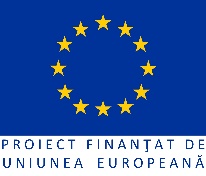 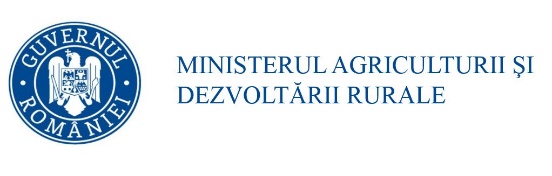 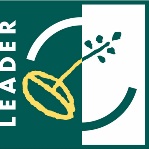 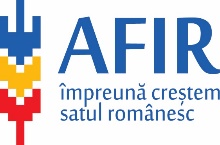 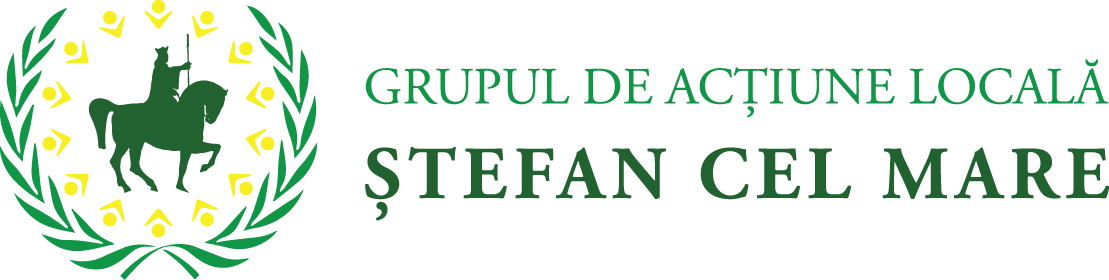 FIȘA DE VERIFICARE A ELIGIBILITĂȚII PROIECTULUIcu obiective care se încadrează în prevederile art. 19,  alin. (1), lit. (a) pct. (iii) din Reg. (UE) nr. 1305/2013 corespondență SM 6.3 –,, Sprijin pentru dezvoltarea fermelor mici”Măsura 2.1/2A– Identitate regională prin transformarea fermelor mici în ferme de referințăSub-măsura 19.2 - ”Sprijin pentru implementarea acțiunilor în cadrul strategiei de dezvoltare localăDenumire solicitant: ....................................................................................................................................Statutul juridic: …………………………………………………………………………………….. ………………Date personale (reprezentant legal al solicitantului) Nume:……………………………………………………………………….............................................................. Prenume:……………...……………………………………………………............................................................ Funcţie:…………………………...................................................................................................................................Titlu proiect: ………………………………………………………………………………………………….… 
Perioada sesiunii de depunere de proiecte la GAL:  ......................................................................... Număr și data înregistrării proiectului la GAL: ..................................................................................Obiectivul  proiectului: ...................................................................................................................Amplasarea proiectului* ................................................................................  (localitate/localități)4.Verificarea  indicatorilor de monitorizareObservații:....................................................................................................................................................................................................................................................................................................................................................................................................................................Secțiunea B – Încadrarea într-o situație de creare  de Condiții artificiale. ( se completează doar în cazul în care există minim o bifă pe coloana „DA” în „Secțiunea A”.Observații :  ..................................................................................................................................................... .....................................................................................................................................................Solicitantul a creat condiţii artificiale necesare pentru a beneficia de plăţi (sprijin) şi a obţine astfel un avantaj care contravine obiectivelor măsurii? DA                       NUDECIZIA REFERITOARE LA ELIGIBILITATEA PROIECTULUIPROIECTUL ESTE:ELIGIBILNEELIGIBILDacă toate criteriile de eligibilitate aplicate proiectului au fost îndeplinite, proiectul este eligibil.În cazul proiectelor neeligibile se va completa rubrica Observaţii cu toate motivele de neeligibilitate ale  proiectului.Expertul care întocmește Fișa de verificare îşi concretizează verificarea prin înscrierea unei bife („√”) în căsuțele/câmpurile respective. Persoana care verifică munca expertului certifică acest lucru prin înscrierea unei linii oblice („\”) de la stânga sus spre dreapta jos, suprapusă peste bifa expertului.Observatii: Se detaliază: pentru fiecare criteriu de eligibilitate care nu a fost îndeplinit, motivul neeligibilităţii, dacă este cazul................................................................................................................................ ................................................................................................................................Aprobat,Manager GAL/Președinte GAL Ștefan cel MareNume/Prenume____________________Semnătura	Data	/	/	Metodologia de verificare1. Verificarea eligibilității solicitantului2.Verificarea condițiilor de eligibilitateEG1. Solicitantul va realiza investiția în teritoriul GAL Ștefan cel Mare. Dacă în urma verificării documentelor reiese faptul că investiția se realizează în teritoriul GAL Ștefan cel Mare, expertul bifează căsuţa DA, iar în caz contrar va bifa casuța “NU”, cererea fiind declarată neeligibilă, și se va continua verificarea acesteia.EG2 Beneficiarul trebuie să se încadreze în categoria microintreprinderilor și întreprinderilor mici;Dacă în urma verificării efectuate, expertul constată că solicitantul îndeplinește condiția de eligibilitate privind  încadrarea solicitantului în categoria microîntreprinderilor și întreprinderilor mici, va bifa casuţa “DA”, iar in caz contrar va bifa casuța “NU”, cererea fiind declarată neeligibilă.EG3. Beneficiarul deține o exploatație agricolă cu dimensiunea economică cuprinsă între  4.000 – 7.999 SO (valoarea producției standard);Dacă în urma verificării efectuate, expertul constata că solicitantul indeplineste conditia de eligibilitate privind dimensiunea economică a exploataţiei agricole (cuprinsă între 4.000 şi 7.999 € SO), va bifa casuţa “DA”, iar in caz contrar va bifa casuta “NU”, cererea fiind declarată neeligibilă și se va continua verificarea.EG4. Exploatația agricolă este înregistrată, conform prevederilor legislative naționale, și este situată majoritar pe teritoriul GAL Ștefan cel Mare, cu cel puțin 24 de luni înainte de solicitarea sprijinuluiDacă în urma verificării efectuate, expertul constată că solicitantul îndeplinește condiția de eligibilitate privind înregistrarea exploatației agricole cu cel puțin 24 de luni înainte de solicitarea sprijinului și aceasta este situată majoritar pe teritoriul GAL Ștefan cel Mare, va bifa căsuţa “DA”, iar în caz contrar va bifa casuta “NU”, cererea fiind declarată neeligibilăEG5 Beneficiarul prezintă un plan de afaceriDacă în urma verificării efectuate, expertul constata că solicitantul indeplineste conditia de eligibilitate, va bifa casuţa “DA”, iar in caz contrar va bifa casuta “NU”, cererea fiind declarată neeligibilă și se va continua verificarea.EG6. Beneficiarul nu a beneficiat de sprijin anterior prin sub-măsura PNDR 2014 -2020 (Submăsura 6.3 – Sprijin pentru dezvoltarea fermelor mici);Dacă în urma verificării efectuate, expertul constată că solicitantul îndeplinește condiția de eligibilitate, va bifa casuţa “DA”, iar în caz contrar va bifa căsuța “NU”, cererea fiind declarată neeligibilă și se va continua verificarea.EG7. Exploatația agricolă nu poate primi sprijin decât o singură dată în cadrul acestei măsuri prin strategia de dezvoltare locală, în sensul că exploatația nu poate fi transferata între doi sau mai mulți fermieri, beneficiari ai sprijinului prin această sub-măsură;Dacă în urma verificării efectuate, expertul constată că exploataţia agricolă primeşte sprijin o singură dată în cadrul acestei măsuri prin SDL 2014-2020, în sensul că exploatația nu a fost transferată între doi sau mai mulți fermieri, beneficiari ai sprijinului prin această sub-măsură, va bifa casuţa “DA”, iar in caz contrar va bifa casuta “NU”, cererea fiind declarată neeligibilă și se va continua verificarea.EG8. Implementarea planului de afaceri trebuie să înceapă în termen de cel mult nouă luni de la data deciziei de acordare a sprijinului;Dacă în urma verificării efectuate, expertul constată că solicitantul îndeplinește condiția de eligibilitate, va bifa casuţa “DA”, iar în caz contrar va bifa casuta “NU”, cererea fiind declarată neeligibilă și se va continua verificarea.EG9 Înaintea solicitării celei de-a doua tranță de plată, solicitantul face dovada creșterii performanțelor economice ale exploatației, prin comercializarea producției proprii în procent de minimum  5% din valoarea primei tranșe de plată  (cerință va fi verificată în momentul finalizării implementării planului de afaceri);Dacă în urma verificării efectuate, expertul constată că prin planul de afaceri se urmărește comercializarea a cel puțin 5% din valoarea primei tranşe de plată acordată, expertul bifează caseta corespunzatoare din coloana DA din fişa de verificare. În caz contrar, expertul bifează în coloana NU şi motivează poziţia sa în liniile prevăzute în acest scop (sub tabelul cu criteriile generale de eligibilitate), iar cererea de finanțare va fi declarată neeligibilă, însă verificarea va fi efectuată în continuare.EG10. În cazul în care exploatația agricolă vizează creșterea animalelor, planul de afaceri va prevedea obligatoriu platforme de gestionare a gunoiului de grajd sau un alt sistem de gestionare a gunoiului de grajd, conform normelor de mediu (cerința va fi verificată în momentul finalizării implementării planului de afaceri).Dacă în urma verificării efectuate, expertul constată că solicitantul, în Planul de Afaceri sunt  prevăzute în mod obligatoriu amenajări de depozitare şi gestionare a gunoiului de grajd, va bifa casuţa corespunzătoare categoriei reprezentată de solicitant caseta “da” pentru verificare. În caz contrar se va bifa “nu”, cererea fiind declarată neeligibilă.EG11 Solicitantul are stabilit domiciliul/ sediul social/punctul de lucru în Unitatea Administrativ Teritorială din teritoriul GAL Ștefan cel Mare în care este înregistrată exploataţiaDacă în urma verificării efectuate, expertul constata că solicitantul indeplineste conditia de eligibilitate, va bifa casuţa “DA”, iar in caz contrar va bifa casuta “NU”, cererea fiind declarată neeligibilă și se va continua verificarea.EG12 În cazul în care solicitantul este încadrat într-o activitate salarizată, locul de muncă trebuie să fie în aceeași UAT din teritoriul GAL Ștefan cel Mare sau zonă limitrofă a UAT-ului în care este înregistrată exploataţia vizată pentru sprijinDacă în urma verificării efectuate, expertul constată că solicitantul îndeplinește condiția de eligibilitate, va bifa căsuţa “DA”, iar în caz contrar va bifa căsuța “NU”, cererea fiind declarată neeligibilă. În cazul în care nu se aplică aceasta condiție, se va bifa căsuța “NU ESTE CAZUL”EG13 În cazul înfiinţării/ reconversiei plantaţiilor pomicole, sunt eligibile pentru sprijin doar speciile eligibile și suprafeţele incluse în Anexa aferentă Subprogramului Tematic Pomicol, exceptând culturile din sectorul pomicol în sere si solarii şi pepinierele, care pot fi realizate pe întreg teritoriul naţionalDaca in urma verificării efectuate, expertul constată ca exploataţia respectă încadrarea, va bifa casuţa corespunzatoare categoriei reprezentata de solicitant caseta “da” pentru verificare. In caz contrar se va bifa “nu”, cererea fiind declarată neeligibilă.3.VALOAREA SPRIJINULUI:Stabilirea dimensiunii exploataţiei agricole (calcularea sprijinului pentru instalare). Dimensiunea exploataţiei în anul 0 conform Cererii de Finanţare4.000 S.O. - 7.999 S.O.	-	15.000 de euroSe verifică dacă în stabilirea dimensiunii exploatației agricole peste 75% din mărimea acesteia este asigurată din produse agricole vegetale și animale destinate consumului uman și animal, atât în anul 0  cât şi la solicitarea acordarii celei de a doua tranşe de plată (pe toată perioada de implementare şi monitorizare a proiectului).Dacă la verificarea documentelor (Registrul unic de identificare, Registrul Exploataţiei emis de ANSVSA/DSVSA, Registrul Agricol, actelor de proprietate sau contracte de arendă/concesionare, cererea de finanţare), în planul de afaceri, cererea de finanţare, expertul confirmă faptul că solicitantul şi-a calculat volumul sprijinului în conformitate cu cele menţionate în aceste documente, acesta bifează da în casuta corespunzatoare. În caz contrar, expertul bifează nu şi motivează poziţia sa în liniile prevăzute în acest scop la rubrica „Observatii”, iar cererea de finantare va fi declarată neeligibilă.Calculul SO se realizează pe baza coeficienţilor din Cererea de Finanţare, conform tabelului de SO, anexat la Ghidul Solicitantului4.Verificarea  indicatorilor de monitorizareExpertul verifică dacă Indicatorii de monitorizare, specifici măsurii 2.1 prevăzuți în Cererea de finanțare au fost corect completaţi de către solicitant, iar în cazul în care acesția nu sunt corecți va menționa indicatorii corecți în Fișa de verificare,5. Solicitantul a creat condiţii artificiale necesare pentru a beneficia de plăţi (sprijin) şi a obţine astfel un avantaj care contravine obiectivelor măsurii? Expertul verifică în cadrul proiectului : Anexa nr. 15 - Instrucţiuni privind evitarea creării de condiţii artificiale în accesarea PNDR 2014-2020Secțiunea B – Încadrarea într-o situație de creare  de Condiții artificiale. Premisa 1 În cadrul exploataţiei agricole există supradeclarare/subdeclarare din punct de vedere al suprafeţei/animalelor/ păsărilor pentru ca aceasta să se încadraze în dimensiunea economică eligibilă pentru sprijin în cadrul M2.1Se urmărește identificarea unor elemente care pot conduce la concluzia că, în cadrul exploataţiei agricole există supradeclarare/ subdeclarare din punct de vedere al suprafeţei/ animalelor/ păsărilor pentru ca aceasta să se încadraze în dimensiunea economică eligibilă pentru sprijin în cadrul M2.1.Expertul verifică dacă solicitantul a declarat culturi sau suprafețe ocupate cu anumite culturi, animale, în mod neconform cu realitatea, în scopul atingerii dimensiunii minime eligibile (4.000 SO) constatându-se cu ocazia verificării pe teren sau la informarea APIA ca acestea nu corespund realitatii (cu excepţia documentelor justificative legale privind exploataţiile calamitate).Premisa 2 	Beneficiarul a fărâmiţat exploataţia agricolă pentru a se încadra în dimensiunea economică pentru care a primit sprijin.Solicitantul deține o exploatație agricolă cu dimensiunea economică cuprinsă între 4.000 și 7.999 € S.O.?Daca ,,DA” se verifica daca solicitantul a preluat/a cedat terenuri/ efective de animale, de la un terț cu același tip de activitate**, care i le-a cedat voluntar iar cedentul continuă să dețină controlul asupra solicitantului prin prestarea  semnificativă a  lucrărilor agricole și/sau realizează preluarea semnificativă a producției* de la societatea căreia i-a cedat voluntar terenurile/efectivele de animale.Se verifică dacă din extrasul din IACS/ Registrul ANSVSA si Registrul agricol, dacă beneficiarul a fărâmițat exploatația agricolă pentru a se încadra în dimensiunea economică pentru care a primit sprijin, și rezultă necorelari/ neconcordanțe între suprafetele  ocupate cu anumite tipuri de  culturi și descrierea din Planul de afaceri.*   se consideră preluarea semnificativă a producției : situația în care solicitantul/beneficiarul desface/prevede desfacerea  producției realizată/prevăzută în proportie de peste 75% din Cifra de Afaceri către un singur alt agent economic;** același tip de activitate reprezintă acea situație în care două sau mai multe entități economice desfășoară activități autorizate identificate prin aceeași clasă CAEN (nivel 4 cifre) și realizează produse/servicii/lucrari similare.SECȚIUNEA C.  Concluzii finaleÎn situația în care se constată încadrarea proiectului verificat în oricare dintre cele 2 premise de creare condiții artificiale, se va descrie în mod detaliat modul în care au fost create condiții artificale pentru îndeplinirea criteriului de eligibilitate sau de selecție si vor fi luate următoarele decizii:În situația în care se constată încadrarea în pemisele de creare condiții artificiale de la pct. 1 la pct. 2:Declararea Cererii de Finanțare ca fiind neeligibilă  și retragerea acesteia din procesul de selecțieCa urmare, expertul verifică în cadrul proiectului dacă solicitantul a încercat crearea unor condiții artificiale necesare pentru a beneficia de plăți și a obține astfel un avantaj care contravine obiectivelor măsurii. DECIZIA REFERITOARE LA ELIGIBILITATEA PROIECTULUIDaca toate criteriile de eligibilitate aplicate proiectului au fost îndeplinite, proiectul este eligibil.Expertul care întocmește Fisa de verificare își concretizează verificarea prin înscrierea unei bife („√”) în căsuțele/câmpurile respective. Persoana care verifică munca expertului certifică acest lucru prin înscrierea unei linii oblice („\”) de la stânga sus spre dreapta jos suprapusă peste bifa expertului. 1. Verificarea eligibilității solicitantuluiDocumente verficateDocumente verficateDocumente verficate1. Verificarea eligibilității solicitantuluiDaNUNU este cazul1.1 Proiectul se află în sistem (solicitantul a mai depus același proiect în cadrul altei măsuri din PNDR)?1.2 Solicitantul este înregistrat în Registrul debitorilor AFIR, atât pentru Programul SAPARD cât și pentru FEADR?1.3 Solicitantul se afla în Bazele de date AFIR?a) Solicitantul are contract de finanțare aflat în implementare și finanțat pentru măsura 112 „Instalarea tinerilor fermieri”/411.112 “Instalarea tinerilor fermieri” din LEADER, din PNDR 2007-2013 şi/sau pentru submăsura 6.1 „Sprijin pentru instalarea tinerilor fermieri” sau proiecte similare finantate prin sub-măsura 19.2 ”Sprijin pentru implementarea acțiunilor în cadrul Strategiei de Dezvoltare Locală” din PNDR 2014-2020?b) Exploataţia/parte din exploataţia care solicită sprijin a mai  beneficiat de sprijin prin intermediul măsurii 112 „Instalarea tinerilor fermieri”/ 411.112 “Instalarea tinerilor fermieri” din LEADER, din PNDR 2007-2013 şi/sau prin intermediul submăsurii 6.1 „Sprijin pentru instalarea tinerilor fermieri” sau proiecte similare finantate prin sub-măsura 19.2 ”Sprijin pentru implementarea acțiunilor în cadrul Strategiei de Dezvoltare Locală” din PNDR 2014-2020?c) Solicitantul are decizie de finanțare pentru proiect  aflat în implementare  și finanțat prin intermediul măsurii 141 „Sprijinirea fermelor agricole de semisubzistenta”/411.141 Sprijinirea fermelor agricole de semisubzistenta” din LEADER, din PNDR 2007-2013, și/sau prin intermediul submăsurii 6.3 „Sprijin pentru dezvoltarea fermelor mici” sau proiecte similare finantate prin sub-măsura 19.2 ”Sprijin pentru implementarea acțiunilor în cadrul Strategiei de Dezvoltare Locală” din PNDR 2014-2020?d) Exploatația/parte din exploataţia pentru care s-a solicitat sprijin aparține unui proiect  aflat în implementare și finanțat prin intermediul măsurii 141 „Sprijinirea fermelor agricole de semisubzistenta ”/411.141 Sprijinirea fermelor agricole de semisubzistenta” din LEADER, din PNDR 2007-2013, și/sau prin intermediul submăsurii 6.3 „Sprijin pentru dezvoltarea fermelor mici” sau proiecte similare finantate prin sub-măsura 19.2 _ ”Sprijin pentru implementarea acțiunilor în cadrul Strategiei de Dezvoltare Locală” din PNDR 2014-2020?e) Solicitantul are în derulare un proiect pe submăsura 4.1 "Investiţii în exploataţii agricole", 4.1a „Investiţii în exploataţii pomicole” 4.2 ”Investiții pentru procesarea/marketingul produselor agricole”, 4.2a ”Investiții în procesarea/marketingul produselor din sectorul pomicol” sau proiecte similare finantate prin sub-măsura 19.2 ”Sprijin pentru implementarea acțiunilor în cadrul Strategiei de Dezvoltare Locală” din PNDR 2014-2020?1.4. Solicitantul şi-a însuşit în totalitate angajamentele asumate în Declaraţia pe proprie răspundere din secțiunea (F) din Cererea de Finanțare?1.5. În cadrul unei familii (soț și soție) doar unul dintre membri  beneficiază de sprijin?2. Verificarea condițiilor de eligibilitate ale proiectului2. Verificarea condițiilor de eligibilitate ale proiectului2. Verificarea condițiilor de eligibilitate ale proiectului2. Verificarea condițiilor de eligibilitate ale proiectuluiEG1 Solicitantul va realiza investiția în teritoriul GAL Ștefan cel MareDocumente verificate:Cererea de finanțare, Planul de afaceri, Extras din Registrul Exploatației emis ANSVSA/DSVSA, Adeverință de la APIA depusă de solicitant cu situația înscrierilor în  APIA.EG2 Beneficiarul trebuie să se încadreze în categoria microîntreprinderilor şi întreprinderilor miciDocumente verificate:Planul de afaceri, Cererea de finanțare, Documente care atestă forma de organizare a solicitantului, Doc. Situaţiilor financiare, Copia actului de identitate al reprezentantului legal de proiect, Hotărârea Adunării Generale a Asociaților (AGA) a persoanei juridice, Certificat constatator emis de Oficiul Registrului ComerțuluiEG3 Beneficiarul deţine o exploataţie agricolă cu dimensiunea economică cuprinsă între  4.000 și 7.999 S.O. (valoarea producție standard);Documente verificate:Planul de afaceri, Cererea de finanțare – tabel calcul SO, Extras din Registrul Exploatației emis ANSVSA/DSVSA, Adeverință de la APIA, Copia registrului agricol emis de Primării, Documente de proprietate/folosință pentru exploatația agricolă, Fișa Măsurii 2.1/2A, Documentul emis de forma asociativă apicolă privind înregistrarea stupilor şi stupinelor EG4. Exploatația agricolă este înregistrată, conform prevederilor legislative naționale, și este situată majoritar pe teritoriul GAL Ștefan cel Mare, cu cel puțin 24 de luni înainte de solicitarea sprijinului;Documente verificate:Adeverință APIA, Copia Registrului agricol emis de PrimăriiEG5 Beneficiarul prezintă un plan de afaceri;Documente verificate: Planul de afaceri, Cererea de finanțare și anexele la aceasta.EG6 Beneficiarul nu a beneficiat de sprijin anterior prin sub-măsura PNDR 2014 -2020 (Submăsura 6.3 – Sprijin pentru dezvoltarea fermelor mici);Documente verificate: Cererea de finanțare, Anexa 19 Declarația pe propria răspundere privind eligibilitatea solicitantuluiEG7 Exploatația agricolă nu poate primi sprijin decât o singură dată în cadrul acestei măsuri prin strategia de dezvoltare locală, în sensul că exploatația nu poate fi transferata între doi sau mai mulți fermieri, beneficiari ai sprijinului prin această sub-măsură; Documente verificate: Copia Registrului agricol emis de Primării, Planul de afaceri.EG8 Implementarea planului de afaceri trebuie să înceapă în termen de cel mult nouă luni de la data deciziei de acordare a sprijinului;Documente verificate: Cererea de finanțare, planul de afaceriEG9 Înaintea solicitării celei de-a doua tranță de plată, solicitantul face dovada creșterii performanțelor economice ale exploatației, prin comercializarea producției proprii în procent de minimum  5% din valoarea primei tranșe de plată  (cerință va fi verificată în momentul finalizării implementării planului de afaceri);Documente verificate: Cererea de finanțare, planul de afaceriEG10 În cazul în care exploatația agricolă vizează creșterea animalelor, planul de afaceri va prevedea obligatoriu platforme de gestionare a gunoiului de grajd sau un alt sistem de gestionare a gunoiului de grajd, conform normelor de mediu (cerința va fi verificată în momentul finalizării implementării planului de afaceri).Documente verificate: Planul de afaceri, Cererea de finanțare, Copia Contractului de colectare a gunoiului de grajd încheiat între solicitant și deținătorul platformei sau Copia Adeverinței emisă de Primăria Comunei pe teritoriul căreia se regăsește platforma comunală, din care să rezulte faptul că aceasta va prelua gunoiul de grajd din exploatația solicitantuluiEG11 Solicitantul are stabilit domiciliul/sediul social/puntul de lucru în Unitatatea Admininistrativ Teritorială din teritoriul GAL Ștefan cel Mare în care este înregistrată exploatația.Documente verificate: Cererea de finanțare, Planul de afaceri, Copia actului de identitate al reprezentantului legal de proiect, Certificat constatator emis de Oficiul Registrului ComerțuluiEG 12 În cazul în care solicitantul este încadrat într-o activitate salarizată, locul de muncă trebuie să fie în aceeasi UAT din teritoriu GAL Ștefan cel Mare sau zonă limitrofă a UAT-ului în care este inregistrată exploatația vizată pentru sprijin.Documente verificate: Cererea de finanțare, Planul de afaceri, Registrul General de Evidență a SalariațilorEG13. În cazul înfiinţării/ reconversiei plantaţiilor pomicole, sunt eligibile pentru sprijin doar speciile eligibile și suprafeţele incluse în Anexa aferentă Subprogramului Tematic Pomicol, exceptând culturile din sectorul pomicol în sere si solarii şi pepinierele, care pot fi realizate pe întreg teritoriul naţionalDocumente verificate: Planul de afaceri, Cererea de finanțare, Anexa 6 – Anexa aferentă Subprogramului Tematic Pomicol3.VALOAREA SPRIJINULUI:Stabilirea dimensiunii exploataţiei agricole (calcularea sprijinului pentru instalare).Dimensiunea exploataţiei în anul 0 conform Cererii de Finanţare4.000 S.O. - 7.999 S.O.             - 15.000 de euroDocumente verificate:Planul de afaceri, Cererea de finanțare – tabel calcul SOAlți indicatori specifici teritoriului GAL Ștefan cel Mare 
în conformitate cu obiectivele stabilite în fișa Măsurii 2.1/2A din SDLAlți indicatori specifici teritoriului GAL Ștefan cel Mare 
în conformitate cu obiectivele stabilite în fișa Măsurii 2.1/2A din SDLNumărul de exploatații agricole/beneficiari sprijinițiNumărul de proiecte ce au componente inovative  sau de protecție a mediului.Total cheltuială publică realizată 5.Verificare condiții artificiale5.Verificare condiții artificiale5.Verificare condiții artificialeDANUNU ESTE CAZUL5. Solicitantul a creat condiţii artificiale necesare pentru a beneficia de plăţi (sprijin) şi a obţine astfel un avantaj care contravine obiectivelor măsurii?5. Solicitantul a creat condiţii artificiale necesare pentru a beneficia de plăţi (sprijin) şi a obţine astfel un avantaj care contravine obiectivelor măsurii?5. Solicitantul a creat condiţii artificiale necesare pentru a beneficia de plăţi (sprijin) şi a obţine astfel un avantaj care contravine obiectivelor măsurii?Plan de afaceriRegistrul agricol, Adeverință APIA/ANSVSAAnexa 15 - Instrucţiuni privind evitarea creării de condiţii artificiale în accesarea PNDR 2014-2020Plan de afaceriRegistrul agricol, Adeverință APIA/ANSVSAAnexa 15 - Instrucţiuni privind evitarea creării de condiţii artificiale în accesarea PNDR 2014-2020Plan de afaceriRegistrul agricol, Adeverință APIA/ANSVSAAnexa 15 - Instrucţiuni privind evitarea creării de condiţii artificiale în accesarea PNDR 2014-2020Secțiunea A – Indicatori de avertizareSecțiunea A – Indicatori de avertizareSecțiunea A – Indicatori de avertizareSecțiunea A – Indicatori de avertizareSecțiunea A – Indicatori de avertizareSecțiunea A – Indicatori de avertizareObiectul verificariiVerificare obiectVerificare obiectVerificare obiectDaNuObiectul verificariiDocumentarPe terenPe terenDaNu1. Asociatul/acționarul unic/majoritar este  asociat/administrator/acționaral altei/altor societăți care are/au același tip de activitate* cu cel al proiectului analizat ?Certificat constatatorNu este cazulNu este cazul2. Există utilități, spații de producție/ depozitare, aferente proiectului analizat,  folosite în comun cu alte societăți comerciale ?Plan de Afaceri, documentele care atestă dreptul de proprietate/folosință depuse la dosarVerificare și la locul investițieiVerificare și la locul investiției*„acelasi tip de activitate” reprezintă acea situație în care două sau mai multe entități economice desfășoară activități autorizate identificate prin aceeași clasă CAEN (nivel 4 cifre) și realizează produse/servicii/lucrari similare*„acelasi tip de activitate” reprezintă acea situație în care două sau mai multe entități economice desfășoară activități autorizate identificate prin aceeași clasă CAEN (nivel 4 cifre) și realizează produse/servicii/lucrari similare*„acelasi tip de activitate” reprezintă acea situație în care două sau mai multe entități economice desfășoară activități autorizate identificate prin aceeași clasă CAEN (nivel 4 cifre) și realizează produse/servicii/lucrari similare*„acelasi tip de activitate” reprezintă acea situație în care două sau mai multe entități economice desfășoară activități autorizate identificate prin aceeași clasă CAEN (nivel 4 cifre) și realizează produse/servicii/lucrari similare*„acelasi tip de activitate” reprezintă acea situație în care două sau mai multe entități economice desfășoară activități autorizate identificate prin aceeași clasă CAEN (nivel 4 cifre) și realizează produse/servicii/lucrari similare*„acelasi tip de activitate” reprezintă acea situație în care două sau mai multe entități economice desfășoară activități autorizate identificate prin aceeași clasă CAEN (nivel 4 cifre) și realizează produse/servicii/lucrari similareObservații :  ............................................................................................................................................................................................................................................................................................................................................Observații :  ............................................................................................................................................................................................................................................................................................................................................Observații :  ............................................................................................................................................................................................................................................................................................................................................Observații :  ............................................................................................................................................................................................................................................................................................................................................Observații :  ............................................................................................................................................................................................................................................................................................................................................Observații :  ............................................................................................................................................................................................................................................................................................................................................Nr crtPremisă de  creare Condiții artificialeCriteriu/avantaj  vizat de crearea condiției artificialeDaNu1În cadrul exploataţiei agricole există supradeclarare/ subdeclarare din punct de vedere al suprafeţei/ animalelor/ păsărilor pentru ca aceasta să se încadraze în dimensiunea economică eligibilă pentru sprijin în cadrul măsurii 2.1Criteriu de eligibilitate: verificarea criteriilor de eligibilitate a proiectuluiExpertul verifică atât documentar în Lista coeficientilor de calcul ai productiei standard pentru vegetal/ zootehnic AP 1.2.2, extrasul din IACS/ Registrul ANSVSA și Registrul agricol, dacă în cadrul exploataţiei agricole există supradeclarare/ subdeclarare din punct de vedere al suprafeţei/ animalelor/ păsărilor pentru ca aceasta să se încadraze în dimensiunea economică eligibilă pentru sprijin în cadrul măsurii 2.1, astfel:Expertul verifică dacă solicitantul a declarat culturi sau suprafețe ocupate cu anumite culturi, animale, în mod neconform cu realitatea, în scopul atingerii dimensiunii minime eligibile (4.000 SO) constatându-se cu ocazia verificării pe teren sau la informarea APIA că acestea nu corespund realității (cu excepţia documentelor justificative legale privind exploataţiile calamitate). ☐☐ 2Beneficiarul a fărâmiţat exploataţia agricolă pentru a se încadra în dimensiunea economică cuprinsă între 4.000 și 7.999 € S.O.Criteriu de eligibilitate: verificarea criteriilor de eligibilitate a proiectuluiSolicitantul deține o exploatație agricolă cu dimensiunea economică cuprinsă între 4.000 și 7.999 € S.O.?Expertul verifică atât documentar în extrasul din IACS/ Registrul ANSVSA si Registrul agricol, dacă beneficiarul a fărâmiţat exploataţia agricolă pentru a se încadra în dimensiunea economică pentru care a primit sprijin, astfel:Daca ,,DA” se verifică dacă solicitantul a preluat/cedat terenuri/ efective de animale, de la un terț cu același tip de activitate, care i le-a cedat voluntar iar cedentul continuă să detina controlul asupra solicitantului prin prestarea  semnificativă a  lucrărilor agricole și/sau realizează preluarea semnificativă a producției* de la societatea careia i-a cedat voluntar terenurile/efectivele de animale.☐ ☐ VERIFICAREA PE TEREN Verificare efectuatăVerificare efectuatăVERIFICAREA PE TEREN DANU Verificare efectuată de experții GAL Ștefan cel MareÎntocmit: Expert 1 GAL Ștefan cel MareNume/Prenume _____________________   Semnătura	_______________Data	/	/	Verificat: Expert 2GAL Ștefan cel MareNume/Prenume______________________Semnătura	_______________Data	/	/	DOCUMENTE DE PREZENTATPUNCTE DE VERIFICAT ÎN DOCUMENTE1. Proiectul se află în sistem (solicitantul a mai depus același proiect în cadrul altei măsuri din PNDR)?Verificarea se face în baza Declarației pe propria răspundere privind înregistrarea proiectului și în cadrul altei măsuri din PNDR (conform modelului atașat la Ghidul solicitantului M2.1 – Anexa 17), din partea solicitantului, din care să reiasă faptul că același proiect nu este înregistrat și în cadrul altei măsuri din PNDR – se va depune odată cu dosarul Cererii de FinanțareȘi/sau În baza răspunsului primit de la AFIR (CRFIR/OJFIR), la solicitarea GAL-ului, prin care GAL-ul este informat că solicitantul nu figurează cu același proiect și în cadrul altei măsuri din PNDR.(verificarea se face în Registrul electronic al cererilor de finanțare, pe câmpul CUI; dacă în registru același proiect este înregistrat în cadrul altei măsuri din PNDR, dar statutul este retras/neconform/neeligibil, acesta poate fi depus la GAL)Expertul GAL, verifică dacă solicitantul a completat și atașat Declarația pe propria răspundere privind înregistrarea proiectului în cadrul altei măsuri din PNDR (conform modelului atașat la Ghidul solicitantului M2.1).- Dacă solicitantul a declarat că proiectul a mai fost depus în cadrul altei măsuri din PNDR, dar statutul este retras/neconform/neeligibil, acesta poate fi depus la GAL și se va bifa caseta „NU”, cererea de finanțare fiind declarată eligibilă.- Dacă solicitantul a declarat că proiectul nu a mai fost depus în cadrul altei măsuri din PNDR, se va bifa caseta „NU”, cererea de finanțare fiind declarată eligibilă.- Dacă solicitantul a declarat că proiectul a mai fost depus și în cadrul altei măsuri din PNDR, iar acesta se află în evaluare sau în așteptare, se va bifa caseta „DA”, iar cererea este respinsă de la verificare și declarată neeligibilă.Atenție! Dacă același proiect a fost depus la nivel național, dar nu va primi finanțare și nici nu poate fi retras până la publicarea raportului de selecție, solicitantul poate să redepună pentru finanțare proiectul la GAL, urmând ca până la data depunerii proiectelor la AFIR pentru realizarea verificării eligibilității, să inițieze demersurile necesare în vederea retragerii cererii de finanțare depuse la nivel național. Se va bifa caseta „NU”, cererea de finanțare fiind declarată eligibilă. În rubrica Observații, expertul va menționa reverificarea condiției la semnarea contractului de finanțare.Dacă este cazul, expertul GAL Ștefan cel Mare, va atașa la dosar răspunsul  primit din partea AFIR, cu privire la verificarea în Registrul electronic al cererilor de finanțare, pe câmpul CUI. Dacă răspunsul de la AFIR nu este în concordanță cu Declarația pe propria răspundere privind înregistrarea proiectului în cadrul altei măsuri din PNDR, din partea solicitantului, se va bifa caseta „DA”, caz în care cererea de finanțare va fi respinsă.1.2 Solicitantul este înregistrat în Registrul debitorilor AFIR, atât pentru Programul SAPARD cât și pentru FEADR?Documente verificate:Declarația pe propria răspundere a solicitantului din secțiunea F din cererea de finanțare și Declarația pe propria răspundere privind înregistrarea în Registrul debitorilor AFIR, în cadrul Programelor SAPARD/FEADR (conform modelului atașat la Ghidul solicitantului M2.1 – Anexa 18).Expertul GAL, verifică Declarația pe propria răspundere a solicitantului din secțiunea F din cererea de finanțare și Declarația pe propria răspundere privind înregistrarea în Registrul debitorilor AFIR, în cadrul Programelor SAPARD/FEADR, atașată la Ghidul solicitantului M 2.1.- Dacă solicitantul declară că nu este înscris în Registrul debitorilor AFIR, în cadrul Programelor SAPARD/FEADR, se va bifa caseta „NU”, cererea de finanțare fiind declarată eligibilă;- Dacă solicitantul declară că este înscris în Registrul debitorilor AFIR, în cadrul Programelor SAPARD/FEADR și se angajează să achite integral datoria față de AFIR, inclusiv dobânzile și majorările de întârziere până la semnarea Contractului de finanțare, se va bifa caseta „DA” caz în care cererea de finanțare este eligibilă. Se va menționa în caseta de Observații reluarea verificării în etapa de evaluare a documentelor pentru semnarea contractului de finanțare.- Dacă solicitantul declară că este înscris în Registrul debitorilor AFIR, în cadrul Programelor SAPARD/FEADR și nu se angajează să achite integral datoria față de AFIR, inclusiv dobânzile și majorările de întârziere până la semnarea Contractului de finanțare,se va bifa caseta „DA”, iar în această situație cererea de finanțare  este neeligibila.Expertul AFIR verifică dacă solicitantul este înscris cu debite în Registrul debitorilor pentru SAPARD și FEADR, aflat pe link-ul \\alpaca\Debite1.3 Solicitantul se afla în Bazele de date AFIR?Documente verificate:Cererea de finanțareRaport asupra utilizării programelor de finanţare nerambursabilă întocmit de solicitant (va cuprinde obiective, tip de investiţie, lista cheltuielilor eligibile, costuri şi stadiul proiectului, perioada derulării proiectului), pentru solicitanţii care au mai beneficiat de finanţare nerambursabilă începând cu anul 2007 pentru aceleaşi tipuri de investiţii.Verificarea evitării dublei finanţări se efectuează prin următoarele verificări:existenţa bifelor în secţiunea C din Cererea de finanţare;În cazul în care se constată faptul că solicitantul a beneficiat de alt program de finanţare nerambursabilă pentru acelaşi tip de investiţie, dar nu a consemnat acest lucru în Cererea de finanţare şi/ sau nu a prezentat  documentul din care să reiasă că nu este finanţată aceeaşi investiţie, expertul solicită  aceste lucruri prin formularul de informații suplimentare şi doar în cazul în care solicitantul refuză să îşi asume angajamentele corespunzătoare proiectului, se consideră că punctul din declaraţia din secțiunea F din cererea de finanțare privind faptul că toate informațiile din prezenta cerere de finanțare și din documentele anexate sunt corecte nu este respectat şi cererea de finanţare este neeligibilă.În cazul în care solicitantul a mai beneficiat  de finanţare nerambursabilă pentru acelaşi tip de investiţie, expertul verifică în Raport asupra utilizării programelor de finanţare nerambursabilă:- dacă amplasamentul proiectului actual se suprapune (total sau parţial) cu cele ale proiectelor anterioare -dacă cheltuielile rambursate se regăsesc în lista cheltuielilor eligibile pentru care solicită finanţare Expertul precizează concluzia asupra verificării la rubrica Observaţii. Dacă se confirmă cel puţin una din aceste condiţii, expertul bifează casuţa DA şi cererea de finanţare este neeligibilă.Dacă solicitantul nu a beneficiat de alt program de finanţare nerambursabilă pentru acelaşi tip de investiţie, expertul bifează casuţa NU şi cererea de finanţare este eligibilă.1.3.a)  Solicitantul are contract de finanțare aflat în implementare și finanțat pentru măsura 112 „Instalarea tinerilor fermieri”/411.112 “Instalarea tinerilor fermieri” din LEADER, din PNDR 2007-2013 şi/sau pentru submăsura 6.1 „Sprijin pentru instalarea tinerilor fermieri” sau proiecte similare finantate prin sub-măsura 19.2 ”Sprijin pentru implementarea acțiunilor în cadrul Strategiei de Dezvoltare Locală” din PNDR 2014-2020?Expertul GAL, verifică dacă solicitantul a completat și atașat Declarația pe propria răspundere privind eligibilitatea solicitantului (conform modelului atașat la Ghidul solicitantului M2.1 – anexa 19).Dacă solicitantul declară că are în implementare  un contract de finanțare pentru Submăsura 112/411.112/ 6.1/ 19.2, cererea de finanțare este neeligibilă și se va bifa caseta “da”.  În caz contrar se va bifa “nu”, cererea fiind declarată eligibilă.1.3.b) Exploataţia/parte din exploataţia care solicită sprijin a mai  beneficiat de sprijin prin intermediul măsurii 112 „Instalarea tinerilor fermieri”/ 411.112 “Instalarea tinerilor fermieri” din LEADER, din PNDR 2007-2013 şi/sau prin intermediul submăsurii 6.1 „Sprijin pentru instalarea tinerilor fermieri” sau proiecte similare finantate prin sub-măsura 19.2 ”Sprijin pentru implementarea acțiunilor în cadrul Strategiei de Dezvoltare Locală” din PNDR 2014-2020?Expertul GAL, verifică dacă solicitantul a completat și atașat Declarația pe propria răspundere privind eligibilitatea solicitantului (conform modelului atașat la Ghidul solicitantului M2.1 – anexa 19).Dacă solicitantul declară că  cedenții exploatațiilor preluate au mai beneficiat de sprijin prin Submăsura 112/411.112/6.1/19.2, cererea de finantare este neeligibila iar expertul va bifa caseta “da”.  În caz contrar se va bifa “nu”, cererea fiind declarată eligibilă. 1.3.c) Solicitantul are decizie de finanțare pentru proiect  aflat în implementare  și finanțat prin intermediul măsurii 141 „Sprijinirea fermelor agricole de semisubzistenta”/411.141 Sprijinirea fermelor agricole de semisubzistenta” din LEADER, din PNDR 2007-2013, și/sau prin intermediul submăsurii 6.3 „Sprijin pentru dezvoltarea fermelor mici” sau proiecte similare finantate prin sub-măsura 19.2 ”Sprijin pentru implementarea acțiunilor în cadrul Strategiei de Dezvoltare Locală” din PNDR 2014-2020?Expertul GAL, verifică dacă solicitantul a completat și atașat Declarația pe propria răspundere privind eligibilitatea solicitantului (conform modelului atașat la Ghidul solicitantului M2.1 – anexa 19).Dacă solicitantul declară că are în implementare  un contract de finanțare sau un proiect finalizat pentru Submăsura 141/411.141/6.3/19.2, cererea de finanțare este neeligibilă și se va bifa caseta “da”.  În caz contrar se va bifa “nu”, cererea fiind declarată eligibilă.1.3.d) Exploatația/parte din exploataţia pentru care s-a solicitat sprijin aparține unui proiect  aflat în implementare și finanțat prin intermediul măsurii 141 „Sprijinirea fermelor agricole de semisubzistenta ”/411.141 Sprijinirea fermelor agricole de semisubzistenta” din LEADER, din PNDR 2007-2013, și/sau prin intermediul submăsurii 6.3 „Sprijin pentru dezvoltarea fermelor mici” sau proiecte similare finantate prin sub-măsura 19.2 _ ”Sprijin pentru implementarea acțiunilor în cadrul Strategiei de Dezvoltare Locală” din PNDR 2014-2020?Declaraţia pe propria răspundere a solicitantuluiExpertul GAL, verifică dacă solicitantul a completat și atașat Declarația pe propria răspundere privind eligibilitatea solicitantului (conform modelului atașat la Ghidul solicitantului M2.1 – anexa 19).Dacă solicitantul declară că exploatația face parte dintr-un proiect nefinalizat prin Submăsura 141/411.141/6.3/19.2, iar cedenții exploatațiilor preluate au proiecte nefinalizate prin Submăsura 141/411.141/6.3/19.2, cererea de finanțare este neeligibilă iar expertul va bifa caseta “da”.  În caz contrar se va bifa “nu”, cererea fiind declarată eligibilă.1.3.e) Solicitantul are în derulare un proiect pe submăsura 4.1 "Investiţii în exploataţii agricole", 4.1a „Investiţii în exploataţii pomicole” 4.2 ”Investiții pentru procesarea/marketingul produselor agricole”, 4.2a ”Investiții în procesarea/marketingul produselor din sectorul pomicol” sau proiecte similare finantate prin sub-măsura 19.2 ”Sprijin pentru implementarea acțiunilor în cadrul Strategiei de Dezvoltare Locală” din PNDR 2014-2020?Expertul GAL, verifică dacă solicitantul a completat și atașat Declarația pe propria răspundere privind eligibilitatea solicitantului (conform modelului atașat la Ghidul solicitantului M2.1 – anexa 19).Dacă solicitantul declară că nu are în derulare un proiect pe submăsura 4.1/ 4.1a/ 4.2/ 4.2a/19.2 similar, din PNDR 2014-2020, caz în care expertul bifează căsuța ”NU” și condiția de eligibilitate este îndeplinită, iar Cererea de finanțare este verificata în continuare.Dacă solicitantul declară că are în derulare un proiect pe submăsura 4.1/ 4.1a/ 4.2/ 4.2a/19.2 similar  din PNDR 2014-2020, caz în care expertul bifează căsuța ”DA” și Cererea de finanțare este neeligibilă.1.4 Solicitantul şi-a însuşit în totalitate angajamentele asumate în Declaraţia pe proprie răspundere din secțiunea (F) din Cererea de Finanțare ?Documente verificate :Cerere de finanțare completată, semnată de reprezentantul legal al solicitantului.Expertul verifică în Declaraţia pe proprie răspundere din secțiunea F din Cererea de finanțare dacă aceasta este  datată și semnată.Dacă declarația de la secțiunea F din cererea de finanțare nu este semnată de către solicitant, expertul solicită acest lucru prin formularul de informații suplimentare şi doar în cazul în care solicitantul refuză să îşi asume angajamentele corespunzătoare proiectului, expertul bifează NU, motivează poziţia sa în liniile prevăzute în acest scop la rubrica „Observatii” şi cererea va fi declarată neeligibilă.În situația în care solicitantul și-a însușit declarația pe propria răspundere de la secțiunea F din cererea de finanțare și dacă, pe parcursul verificării proiectului, expertul constată că sunt respectate punctele însușite prin declarația menționată mai sus, atunci acesta bifează DA în căsuța corespunzătoare, cererea fiind declarată eligibilă. De asemenea, în situația în care expertul constată pe parcursul verificării că nu sunt respectate punctele asumate de solicitant în declarația de la secțiunea F din CF atunci se bifează NU iar cererea de finanțare este declarată neeligibilă.1.5. În cadrul unei familii (soț și soție) doar unul dintre membri  beneficiază de sprijin?Expertul GAL, verifică dacă solicitantul a completat și atașat Declarația pe propria răspundere privind eligibilitatea solicitantului (conform modelului atașat la Ghidul solicitantului M2.1 – anexa 19).Dacă solicitantul declară că soţul/soţia acestuia a mai beneficiat de sprijin nerambursabil fie prin intermediul Măsurii 112 – ”Instalarea tinerilor fermieri”, fie prin intermediul  Submăsurii 6.1 „Sprijin pentru instalarea tinerilor fermieri”, respectiv prin proiecte similare finanțate prin intermediul Grupurilor de Acțiune Locală, cererea de finanțare este neeligibilă și se va bifa caseta “nu”. În caz contrar se va bifa “da”, cererea fiind declarată eligibilă.DOCUMENTE   DE   PREZENTAT DE SOLICITANTMODALITATE DE VERIFICARECererea de finanțarePlanul de afaceriExtras din Registrul Exploatației emis ANSVSA/DSVSAAdeverință de la APIA depusă de solicitant cu situația înscrierilor în  APIAExpertul verifică dacă localitatea/localitățile în care se va realiza investiția propusă în planul de afaceri (așa cum se menționează în Cererea de finanțare) se regăsește/regăsesc pe teritoriul acoperit de GAL Ștefan cel Mare.În cazul în care proiectul este amplasat atât pe teritoriul GAL, cât și în zona adiacentă acestuia, finanțarea proiectului este eligibilă cu condiția ca solicitantul să aibă sediu sau punct de lucru pe teritoriul acoperit de GAL, investiția să se realizeze pe teritoriul GAL și ponderea cea mai mare a exploatației agricole (suprafața agricolă/numărul de animale) să se afle pe teritoriul GAL Ștefan cel Mare.DOCUMENTE   DE   PREZENTAT DE SOLICITANTMODALITATE DE VERIFICAREPlanul de afaceriCererea de finanțareCertificat constatator emis Oficiul Registrului ComerțuluiCopiile situaţiilor financiare pentru anii  “n” si “n-1”, unde “n” este anul anterior anului în care solicitantul depune Cererea de Finantare, înregistrate la Administraţia Financiară:a)Pentru societăţi comerciale: Bilanţul (cod 10);Contul de profit şi pierderi (cod 20);Datele informative (cod 30);Situaţia activelor imobilizate (cod 40)și/sauDeclaraţia de inactivitate înregisrată la Administrația financiară (cod S10146) în cazul solicitanților care de la constituire, nu au desfășurat activitate pe o perioadă mai mare de un an fiscal.b)Pentru persoane fizice autorizate, întreprinderi individuale şi întreprinderi familiale:Declaraţia privind veniturile realizate (Formularul 200 - cod 14.13.01.13);Și/sauDeclaraţia privind veniturile din activităţi agricole - impunere pe normele de venit (Formularul 221 - cod 14.13.01.13/9), în cazul solicitanților care în anii “n” și “n-1”  sunt autorizaţi conform OUG. 44/2008, cu modificările şi completările ulterioare care au optat pentru calcularea venitului net pe bază de norme de venit. În cazul solicitanților persoane fizice autorizate, întreprinderi individuale și întreprinderi familiale înființate în anul depunerii cererii de finanțare nu au obligația depunerii acestor documente.Solicitantul nu trebuie să fie în curs de lichidare, fuziune, dizolvare, divizare conform prevederilor Legii nr. 31/1990, cu modificarile si completarile ulterioare, reorganizare judiciară sau faliment conform prevederilor Legii nr. 85/2006, republicata, cu modificarile si completarile ulterioare.Se verifică daca solicitantul este inregistrat ca PFA/ II/ IF conform prevederilor OUG nr. 44/ 2008 sau societate cu raspundere limitata cu asociat unic/ majoritar (majoritate absolută 50%+1) înfiinţată în baza Legii nr. 31/1990 republicată, cu modificările şi completările ulterioare, inclusiv societate cu răspundere limitată - debutant sau "S.R.L. - D." în baza prevederilor OUG nr. 6/ 2011, cu modificările și completările ulterioareSe verifică dacă solicitantul are codul CAEN al activității/ activităților finanțate prin proiect;Se verifica condiția de întreprinderi partenere sau legate pentru încadrarea în categoria de microîntreprindere sau întreprindere mică.Solicitantul poate depăşi categoria de microintreprindere/intreprindere mica pe perioada de implementare a proiectului.Sunt eligibili solicitanții care desfăşoară activitate agricolă numai prin intermediul formei de organizare în numele căreia solicită sprijinul, respectând statutul de microîntreprindere/întreprindere mică.Expertul GAL verifică încadrarea în categoria de  microintreprindere sau întreprindere mică  analizând datele cu privire la numărul mediu anual de salariaţi, cifra de afaceri anuală/ activele totale anuale.Pentru persoanele juridice în funcțiune care au încheiat un an fiscal și au depus situații financiare se verifică datele din situațiile financiare referitoare la cifra de afaceri (cod 20) numărul mediu de salariați (cod 30)/Întreprinderile care se încadrează în categoria de microîntreprinderi sunt întreprinderi care îndeplinesc cumulativ următoarele condiţii, au până la 9 salariaţi şi realizează o cifră de afaceri anuală netă sau deţine active totale de până la 2 milioane euro, echivalent în lei.Întreprinderile care se încadrează în categoria de întreprinderi mici sunt întreprinderi care îndeplinesc cumulativ următoarele condiţii, au între 10 şi 49 de salariaţi şi realizează o cifră de afaceri anuală netă sau deţine active totale de până la 10 milioane euro, echivalent în lei. Pentru verificarea cifrei de afaceri din contul de profit și pierdere,  conversia se face  la cursul BNR din 31 decembrie al anului pentru care s-a întocmit situația financiară. Copia actului de identitate al reprezentantului legal de proiect (asociat unic/asociat majoritar  și administrator)Hotărârea Adunării Generale a Asociaților (AGA) a persoanei juridice Expertul GAL verifică:-dacă informaţiile menţionate în paragraful din Cererea de Finanțare sunt în concordanţă cu cele menţionate în copia actului de identitate.-dacă reprezentantul legal deține calitatea de asociat unic/asociat majoritar și administrator în același timp.-Hotărârea Adunării Generale a Asociaților (AGA) a persoanei juridice, prin care se desemnează ca reprezentantul legal (acționar majoritar 50%+1) să reprezinte societatea în relaţia cu AFIR și că exercită un control efectiv pe întreaga durata de valabilitate a Deciziei de finanțare în ceea ce priveşte deciziile referitoare la gestionare, beneficii, riscuri financiare în cadrul exploataţiei respective.Certificatul de înregistrare eliberat de Oficiul Naţional al Registrului Comertului conform legislatiei in vigoare.Se va verifica concordanţa informaţiilor menţionate în CF cu cele menţionate în document: numele societăţii, adresa, cod unic de înregistrare/ nr. de înmatriculare; valabilitatea documentului.DOCUMENTE  DE PREZENTAT DE SOLICITANTMODALITATE DE VERIFICAREPlanul de afaceriCererea de finanțare – tabel calcul SOExtras din Registrul Exploatației emis ANSVSA/DSVSAAdeverință de la APIA depusă de solicitant cu situația înscrierilor în  APIA și codul unic de inregistrare si data atribuirii acestui cod. Copia registrului agricol emis de PrimăriiDocumente de proprietate/folosință pentru exploatația agricolăFișa Măsurii 2.1/2A din SDL GAL Ștefan cel MareDocumentul emis de forma asociativă apicolă privind înregistrarea stupilor şi stupinelor constând în numerele plăcuţelor de identificare pentru fiecare stup şi panourile de identificare a stupinelor în conformitate cu prevederile legislaţiei în vigoare;Expertul GAL verifică în documentele prezentate de solicitant, dacă:în urma calculului din Cererea de Finanţare, exploataţia se  încadrează între 4.000 si 7.999 € SO. În cazul în care ferma are o dimensiune economică mai mică de 4.000 € SO, sau mai mare de 7.999 € SO Cererea de Finanţare va fi declarată neeligibilă. în dimensiunea economică a exploataţiei agricole culturile şi animalele care asigură consumul uman şi hrana animalelor trebuie să reprezinte peste 75% (atât în anul 0 cât şi la solicitarea acordarii celei de a doua tranşe de plată (pe toată perioada de implementare şi monitorizare a proiectului). În caz contrar CF este neeligibilă.SO-ul format din porumb zaharat şi/sau pepeni (cumulativ sau separat) nu poate depăşi 50% din total SO exploataţie ( pe toată perioada de implementare şi monitorizare a proiectului).Cabalinele și produsele acestora nu sunt destinate consumului uman, ci acestea deservesc munca în exploatație.Ciupercăriile înfiinţate în beciurile caselor, respectiv terenuri non-agricole care nu pot figura în sistemul electronic de identificare a parcelelor agricole APIA, nu sunt eligibile pentru sprijin.mărimea suprafeţelor și structura culturilor menționate în Tabelul privind stabilirea categoriei de fermă din Cererea de Finanţare sunt aceleaşi cu cele specificate în Planul de afaceri, print screen-ul, forma coerentă, din IACS și în copia Registrului agricol din anul 0.efectivul de animale/ albine menționate în Tabelul privind stabilirea categoriei de ferma din Cererea de Finanţare este același cu cel din Planul de afaceri, Registrul exploatației ANSVSA, acolo unde este cazul si copia Registrului agricol din anul 0. dacă din documentul emis de forma asociativă apicolă privind înregistrarea stupiilor şi stupinelor rezultă numerele plăcuţelor de identificare pentru fiecare stup şi panouri de identificare a stupinelor, în conformitate cu Ordinul MADR nr.119/ 2011, cu modificările și completările ulterioare.daca exploatația a fost înregistrată în Registrul agricol al Primăriei comunei pe raza căreia îşi desfașoară activitatea.Terenul ce constituie vatra stupinei nu contribuie la calculul SO și nu este obligatoriu să fie înregistrat la APIA. Suprafaţa de teren eligibilă pentru vatra stupinei este de minim 5 mp/stup şi 50 mp pentru fiecare pavilion apicol.În cazul exploatațiilor zootehnice/ mixte expertul verifică documentele pentru justificarea adăposturilor animalelor (construcții provizorii și/ sau definitive de tipul: grajduri, saivane, padocuri, etc). În cazul în care proiectul vizează și modernizarea clădirilor aceastea se vor face în baza prevederilor Legii 50/1991, cu modificarile si completarile ulterioare.În cadrul fermelor care își formează calculul SO din animale se verifică modalitatea de asigurare a bazei furajere pentru hrana animalelor, dacă este cazul.Datele din Cererea de finanţare trebuie să corespundă cu cele menţionate în Registrul Unic de Identificare de la APIA, Registrul Exploatațiilor de la ANSVSA, precum şi cu cele menţionate în Registrul Agricol. În cazul în care acestea nu corespund, iar în urma solicitării de informaţii suplimentare, solicitantul nu depune documentele justificative, atunci proiectul va fi declarat neeligibil.Anul „0” din Planul de Afaceri - reprezintă anul în care se realizează înregistrarile în nume propriu din ultima perioadă de depunere (înregistrare/actualizare) a cererii unice de plată pe suprafaţă în IACS stabilită conform prevederilor legislației naționale în vigoare, şi/sau în Registrul exploatatiilor la ANSVSA, precum și în Registrul agricol, conform situaţiei existente în exploataţie la momentul depunerii Cererii de Finanțare.A) Documente solicitate  pentru terenul agricol:documentul care atestă dreptul de proprietate asupra terenului agricol conform prevederilor legislaţiei în vigoare şi/sautabelul centralizator cu suprafeţele luate în arendă pe categorii de folosinţă şi perioada de arendare, emis de Primărie, semnat de persoanele autorizate conform prevederilor legislației în vigoareşi/saucontractul de concesionare valabil la data depunerii Cererii de Finanţare însoţit de adresa emisă de concedent care conţine situaţia privind respectarea clauzelor contractuale, dacă este în graficul de realizare a investiţiilor prevăzute în contract şi alte clauze;si/saucontractul de comodat/ contractul de închiriere/ documentul potrivit căruia suprafața de teren a fost dată temporar în administrare/folosinţă;document notarial care atestă constituirea patrimoniului de afectațiune;documentele pentru terenul ce constituie vatra stupinei: acte de proprietate conform prevederilor legislaţiei în vigoare sau contract de concesiune/ contract de arendă/ contract de închiriere/ contract de comodat valabile la data depunerii Cererii de finanţare. Suprafata de teren eligibila pentru vatra stupinei este este de minim 5m/stup si 50m pentru fiecare pavilion.În ceea ce privește clădirile asupra cărora se intervine cu modernizări/extinderi și a terenurilor pe care se vor realiza proiecte de presupun lucrări de contrucții montaj, contractele care conferă dreptul de folosință vor fi încheiate pe o perioadă egală cu perioada de implementare și monitorizare a proiectelor. În cazul în care solicitantul își propune prin proiect construcții noi, expertul verifică dacă solicitantul a prezentat documentele:a) Pentru construcții permanente, conform prevederilor Legii nr 50/ 1991, cu modificările și completările ulterioare:documentul care atestă dreptul real principal asupra construcției: drept de proprietate, uz, uzufruct, superficie, servitute (dobândit prin: contract de vânzare-cumpărare, de schimb, de donaţie, certificat de moştenitor, act administrativ de restituire, hotărâre judecătorească);b) Pentru construcții provizorii, conform prevederilor Legii nr 50/ 1991, cu modificările și completările ulterioare:documentul care atestă dreptul real principal asupra construcției: drept de proprietate, uz, uzufruct, superficie, servitute (dobândit prin: contract de vânzare-cumpărare, de schimb, de donaţie, certificat de moştenitor, act administrativ de restituire, hotărâre judecătorească);saudocumentul care atestă dreptul de creanţă asupra construcției dobândit prin: concesiune, comodat, locaţiune. În cazul prezentării contractului de comodat/locaţiune pentru construcțiile cu caracter provizoriu, conform prevederilor Legii nr 50/ 1991, cu modificările și completările ulterioare, solicitantul trebuie să atașeze și acordul expres al proprietarului de drept B) Pentru animale, păsări şi familii de albine:-documentul emis de forma asociativă apicolă privind înregistrarea stupilor şi stupinelor constând în numerele plăcuţelor de identificare pentru fiecare stup şi panourile de identificare a stupinelor în conformitate cu prevederile legislaţiei în vigoare, precum, actualizat cu cel mult 30 de zile înaintea datei depunerii Cererii de finanţare;-paşaportul emis de ANZ pentru ecvideele cu rasă şi origine.C)  Pentru exploatațiile vegetale: Copia Registrului agricol emis de Primărie actualizată în anul depunerii cererii de finanțare, din care să rezulte dreptul de folosinţă (proprietate/arendă/concesiune) al terenului, dreptul de proprietate asupra animalelor (toate categoriile de animale domestice şi sălbatice aflate în captivitate în cadrul exploataţiei), cu ştampila primăriei şi menţiunea  "Conform cu originalul"D) Pentru exploataţiile mixte şi zootehnice: Copia Registrului agricol emis de Primărie actualizat cu cel mult 30 de zile înaintea datei depunerii Cererii de finanţare, din care să rezulte dreptul de folosinţă (proprietate/arendă/concesiune) al terenului, dreptul de proprietate asupra animalelor (toate categoriile de animale domestice şi sălbatice aflate în captivitate în cadrul exploataţiei), cu ştampila primăriei şi menţiunea  "Conform cu originalul"În situaţia în care primăriile nu pot elibera copia Registrului agricol cu situaţia curentă, se va depune copia ultimei înregistrari a registrului agricol, după caz însoţită de adeverinţă emisă de primărie privind situaţia curentă. Expertul verifică dacă documentele de proprietate /folosinţă pentru exploataţia agricolă: contract de vânzare - cumpărare autentificat de notar, act de donaţie autentificat de notar, hotarâre judecatorească definitivă şi irevocabilă cu punere în posesie, certificat de moştenitor unic autentificat de notar şi alte documente care demonstrează terţilor dreptul de proprietate conform legislaţiei în vigoare autentificate la notar, pentru a stabili elementele de identificare a cedentilor și a verifica preluarea integrala.● tabel centralizator:Expertul verifică următoarele: conţinutul sumarului contractelor de arendare valabile la data depunerii Cererii de Finanţare, şi stabilește elementele de identificare a cedentilor și verifică preluarea integrală. ● contract de concesionare:Expertul verifică: după caz, existența Contractului de comodat/contractului de închiriere/ documentul potrivit căruia suprafața de teren a fost dată temporar în administrare/folosinţă, Contractul de comodat/ contractul de inchiriere:Expertul verifică următoarele: la data depunerii Cererii de Finanţare,  dacă solicitantul este în graficul de realizare a investiţiilor prevăzute în contract şi alte clauze, pentru a stabili elementele de identificare a cedentilor si a verifica preluarea integrală. document notarial care atesta constituirea patrimoniului de afectațiune:Expertul verifică dacă prin  documentul notarial se atestă dreptul de folosință al imobilului în numele solicitantului, pe perioada de implementare si de monitorizare a proiectului.documente pentru terenul ce constituie vatra stupinei - acte de proprietate conform legislaţiei în vigoare, sau contract de concesiune/ contract de arendă/ închiriere/ comodat valabile la momentul depunerii Cererii de FinanțareTerenul ce constituie vatra stupinei nu contribuie la calculul SO. Contractele care conferă dreptul de folosință asupra terenurilor agricole (arendă, concesiune) trebuie să fie încheiate în numele solicitantului şi să fie valabile la momentul depunerii cererii de finanţare.  În cazul exploataţiilor care presupun înfiinţarea şi/sau reconversia plantaţiilor pomicole, expertul verifică dacă contractele care conferă dreptul de folosință asupra terenurilor sunt valabile cel puțin 15 ani începând cu anul depunerii cererii de finanțare, cu excepția pepinierelor, culturilor de căpșun, zmeur, mur, coacăz și agriș, unde perioada minimă este de 10 ani.Contractele care conferă dreptul de folosință asupra clădirilor și a terenurilor trebuie încheiate pentru o perioadă egală cu perioada de implementare şi monitorizare a proiectelor, începând cu anul depunerii cererii de finanțare în cazul clădirilor asupra cărora se intervine cu investiții de modernizare/extindere și a terenurilor pe care se vor realiza investiții ce presupun lucrări de construcții-montaj.În cazul terenurilor asupra cărora nu se intervine prin proiect și a clădirilor deja existente, sunt acceptate toate tipurile de documente invocate în secțiunea dedicată documentelor acceptate pentru construcții, după cum urmează: - documente care atestă: drept de proprietate, uz, uzufruct, superficie, servitute (dobândit prin: contract de vânzare-cumpărare, de schimb, de donaţie, certificat de moştenitor, act administrativ de restituire, hotărâre judecătorească) sau drept de creanţă asupra construcției dobândit prin: concesiune, comodat, locaţiune.De asemenea, precizăm că locațiunea bunurilor imobile și aceea a bunurilor mobile se numește închiriere, iar locațiunea bunurilor agricole poartă denumirea de arendare (conform Codului Civil – Legea 287/2009, cu modificările şi completările ulterioare).Solicitanții care prevăd în Planul de afaceri ca acțiune pentru îndeplinirea obiectivului, cumpărarea terenului pe care se va construi platforma de gestionare a gunoiului de grajd, nu sunt obligați să atașeze la depunerea cererii de finanțare documente care să ateste proprietatea/dreptul de folosință pentru amenajarea platformei de gunoi de grajd. Autorizația de Construire se va prezenta la solicitarea celei de-a doua tranşe de plată  pentru construcţiile cu caracter provizoriu/ definitiv  propuse  a fi realizate prin planul de afaceri, cât şi pentru cele existente asupra cărora se intervine cu modificări care necesită autorizarea lucrărilor Legii conform 50/1991, cu modificările și completările ulterioareSolicitantul a prezentat Paşaportul emis de ANZ pentru ecvideele (cabalinele) cu rasă şi origine pentru toate cabalinele menţionate în tabelul privind Calculul SO.Pentru exploataţiile agricole care deţin păsari si albine - Adeverinţă eliberată de medicul veterinar de circumscripţie, emisă cu cel mult 30 de zile  calendaristice înainte de data depunerii CF, din care rezulta numarul  păsarilor şi al familiilor de albine şi data inscrierii solicitantului in Registrul Exploatatiei.Solicitantul nu va reduce dimensiunea economică prevăzută la depunerea cererii de finanțare a exploatației agricole pe durata de execuție a proiectului cu mai mult de 15%. Prin excepție, în cazul pepinierelor marja de fluctuație de maximum 15% a dimensiunii economice poate fi mai mare. Cu toate acestea, dimensiunea economică a exploatației agricole nu va scădea/depăși, în nicio situație, limitele admise de SO stabilite prin condițiile de eligibilitate. Pe întreaga durată de execuție și monitorizare a proiectului se va păstra sectorul dominant pentru care proiectul a fost selectat şi contractat.Dimensiunea economică a exploatației agricole prevăzută la depunerea cererii de finanțare poate crește pe durata de execuție păstrându-se sectorul dominant pentru care proiectul a fost selectat şi contractat.IMPORTANT: 	În cazul în care exploataţiile sunt afectate de calamităţi naturale, iar la vizita pe teren se constată calamitarea exploataţiei, criteriul de eligibilitate este îndeplinit doar dacă solicitantul a prezentat document justificativ de confirmare a situaţiei, în conformitate cu legislaţia în vigoare.DOCUMENTE  DE PREZENTAT DE SOLICITANTMODALITATE DE VERIFICAREAdeverință APIACopia Registrului agricol emis de PrimăriiExpertul GAL verifică în Adeverința APIA atașată la cererea de finanțare, dacă exploatația a fost înregistrată pe numele solicitantului/ persoanei fizice aferente solicitantului cu cel puţin 24 de luni înainte de solicitarea sprijinului. (condiția de a fi înregistrat cu cel puțin 24 de luni înainte se aplică doar primului cod atribuit vreodată exploatației fermierului).În cazul în care proiectul este amplasat atât pe teritoriul GAL, cât și în zona adiacentă acestuia, finanțarea proiectului este eligibilă cu condiția ca solicitantul să aibă sediu sau punct de lucru pe teritoriul acoperit de GAL, investiția să se realizeze pe teritoriul GAL și ponderea cea mai mare a exploatației agricole (suprafața agricolă/numărul de animale) să se afle pe teritoriul GAL Ștefan cel Mare.DOCUMENTE  DE PREZENTAT DE SOLICITANTMODALITATE DE VERIFICAREPlanul de afaceri Cererea de finanțare și anexele la aceastaExpertul verifica daca se demonstrează modul în care exploatația agricolă se va dezvolta/ moderniza, va asigura creșterea productivității și toate aspectele legate de realizarea obiectivelor propuse prin proiect, în funcţie de tipul şi necesităţile exploataţiei vizate pentru sprijin.Se verifică:-dacă planul de afaceri respecta structura formularului tip;-concordanțele dintre datele din Cererea de finanțare și cele din Planul de afaceri;-dacă este prezentată situația inițială a exploatației agricole (de ex: datele solicitantului, aria de cuprindere a activității, forma juridică a solicitantului, abilități profesionale, istoricul exploatației agricole – culturi, animale, facilități de producție, dotarea exploatației);-dacă sunt prezentate acţiunile şi obiectivele propuse pentru dezvoltarea exploatației agricole prin respectarea criteriilor de eligilitate si de selecție şi rezonabilitatea planului de afaceri raportat la exploataţie şi cuantumul sprijinului (de ex: obiectivul general, obiectivele operaționale, suplimentare – planificarea îndeplinirii acestora, riscurile de implementare, standarde și norme europene legate de protecția muncii și de mediu și normele sanitare-veterinare, în cazul exploatațiilor agricole care vizează creşterea de animale, planul de amenajări pentru gestionarea gunoiului de grajd, (inclusiv dejecţiile de origine animală , conform normelor de mediu precum și previziunea bugetului de venituri – cheltuieli;- daca sunt prezentate detaliat acțiunile, inclusiv cele legate de sustenabilitatea mediului și de utilizarea eficientă a resurselor, necesare pentru dezvoltarea exploatației agricole, formarea sau consilierea (îmbunătățirea economică propusă a exploatației, planul propus pentru formare şi consiliere – pentru a îmbunătăți aptitudinile beneficiarilor și eficacitatea exploatației, restructurarea și diversificarea activităţilor agricole (evaluarea riscurilor de mediu și planificarea implementării). -dacă în Planul de Afaceri se menționează acordarea sprijinului în două rate pe o perioadă de maximum cinci ani.- dacă este descris în planul de afaceri contribuția proiectului la obiectivele transversale ale Reg. (UE) nr. 1305/2013: mediu, climă și inovare. Detalierea caracterul inovativ al investiției, respectiv componentele de mediu și climă la care contribuie proiectul.- dacă este prezentat modul în care planul de afaceri și investițiile propuse contribuie la atingerea obiectivelor prevăzute în Strategia de Dezvoltare Locală GAL Ștefan cel Mare.În vederea modernizării/dezvoltării exploataţiei nu sunt permise acţiuni care să prevadă cheltuieli cu echipamente sau utilaje second-hand.A. Dacă solicitantul şi-a prevăzut prin planul de afaceri acţiuni eligibile prin PNSÎn vederea evitării dublei finanţări, nu pot fi finanţate prin PNDR acţiunile eligibile prin PNS  aprobat, în vigoare.În cazul proiectelor care vizează exploataţii vitivinicole, pentru a demonstra viabilitatea planului de afaceri, vor fi introduse alte cheltuieli decât cele specifice PNS. În acest caz, evaluatorii vor ţine cont de aria limitată de cheltuieli a solicitanţilor aflaţi în această situaţie pentru evaluarea viabilităţii planului de afaceri.  A. Expertul GAL verifică în secţiunea C din cererea de finanţare, dacă sunt solicitate şi/sau obţinute finanţări nerambursabile prin PNS; Se verifică dacă în Planul de afaceri, solicitantul a prevăzut acțiuni eligibile prin PNS aprobat în vigoare, NU pot fi propuse ca și cheltuieli în Planul de Afaceri cheltuieli eligibile prin PNS. Pentru a demonstra viabilitatea planului de afaceri, vor fi incluse alte cheltuieli decât cele specifice PNS.Acţiunile sprijinite prin PNS sunt disponibile pe pagina oficială de internet a MADR.Condiţia se aplică de la momentul solicitării sprijinului prin PNDR 2014-2020, iar lista cheltuielilor solicitate spre decontare de viticultor prin PNS nu este eligibilă prin PNDR 2014-2020, prin urmare nu se poate regăsi ca acțiune pentru îndeplinirea obiectivelor din planul de afaceri de la momentul depunerii cererii de finanţare.    Restricția de mai sus nu se aplică solicitanților care accesează măsura 2.1 din SDL pentru cheltuieli care nu sunt eligibile prin PNS.În cazul în care cheltuielile propuse de viticultor prin planul de afaceri sunt dintre cele eligibile prin PNS aprobat în vigoare, expertul va solicita informații suplimentare, iar în cazul în care după solicitarea de informații suplimentare:solicitantul a prevăzut cel putin o acţiune prin PNS, expertul bifeaza casuta DA, caz in care proiectul este neeligibil.solicitantul nu a prevazut actiuni eligibile prin PNS, expertul bifeaza casuta NU si cererea de finantare este eligibilă.B. Dacă solicitantul a accesat/va accesa PNA și  a prevăzut prin planul de afaceri acţiuni eligibile prin PNA În vederea evitării dublei finanţări, nu este permisă achiziţionarea aceloraşi produse din PNA 2014-2016/2017-2019 şi din PNDR 2014-2020 de către apicultorul care solicită sprijin prin PNDR. Aşadar, NU pot fi propuse în Planul de Afaceri acele cheltuieli decontate/care urmează a fi decontate prin PNA 2014-2016/2017-2019, în conformitate cu legislaţia în vigoare care aplică cele două programe, respectiv stipulează lista de cheltuieli eligibile. B. Expertul GAL verifică în secţiunea C din cererea de finanţare, dacă sunt solicitate şi/sau obţinute finanţări nerambursabile prin PNA și angajamentele solicitantului privind PNAÎn ceea ce priveşte demarcarea cu Programul Naţional Apicol (atât PNA 2014-2016, cât şi PNA 2017-2019), solicitanţii PNDR şi PNA pot accesa simultan sprijin prin ambele programe cu condiţia ca acţiunile sprijinite şi/sau planificate şi propuse spre finanțare de apicultor prin PNA să nu fie solicitate de acesta şi prin PNDR 2014-2020 (acțiunile pentru îndeplinirea obiectivelor din Planul de Afaceri) şi viceversa. Expertul verifica în  Anexa 1 la Planul de afaceri  Lista acţiunilor prezentate în această secţiune,  alături de acţiunile prevăzute în prezentul plan de afaceri vor asigura complementaritatea dintre acţiunile finanţate din FEGA şi FEADR, aceste elemente asigurând verificarea viabilităţii planului de afaceri în cazul exploataţiilor apicole. În cazul în care în planul de afaceri și din baza de date APIA reiese că solicitantul propune același tip de cheltuială din ambele programe, i se vor solicita informații suplimentare. În cazul în care acesta nu va modifica planul de afaceri astfel încât să nu solicite cheltuieli decontate/ce urmează a fi decontate prin PNA, acesta va fi declarat neeligibil.Pentru punctele A si B: evaluarea viabilității planului de afaceri pentru apicultori și vitcultori va ține cont de ansamblul cheltuielilor (inclusiv cele decontate prin PNA/PNS) și de aria limitată de cheltuieli pentru aceștia din PNDR.Atenție!Solicitanţii acestei măsuri care deţin exploataţii zootehnice/ mixte şi care fac parte dintr-o asociaţie/ cooperativă care are concesionate/ închiriate suprafeţe agricole reprezentând pajişti, în conformitate cu Ordinul MADR nr. 619/06.04.2015, vor ţine cont în elaborarea planului de afaceri de toate angajamentele luate ca urmare a aderării la acea asociaţie/ cooperativă/şi vor prezenta în cadrul acestuia, în secţiunea dedicată fluxului tehnologic, detaliile privind modalitatea de creştere a animalelor atât în perimetrul gospodăriei cât şi în afara acesteia având în vedere că o perioadă importantă de timp animalele nu se regăsesc în exploataţia solicitantului. În cadrul planului de afaceri trebuie demonstrată sustenabilitatea şi viabilitatea activităţii pentru care se solicită sprijin (inclusiv obţinerea producţiei de către fermier şi comercializarea acesteia şi în perioada de păşunat). Atât în planul de afaceri cât şi în cadrul cererii de finanţare trebuie menţionate codurile ANSVSA (al solicitantului şi asociaţiei/cooperativei) în vederea verificării transferului animalelor.DOCUMENTE  DE PREZENTAT DE SOLICITANTMODALITATE DE VERIFICARECererea de finanțareAnexa 19 Declarația pe propria răspundere privind eligibilitatea solicitantuluiExpertul verifică secțiunea C din Cererea de Finanțare, daca solicitantul a mai beneficiat de sprijin nerambursabil prin Submasura 6.3 „Sprijin pentru dezvoltarea fermelor mici”, din PNDR 2014-2020. În Anexa 19, se verifică dacă solicitantul a bifat dacă a primit sprijin SM 6.3.Dacă se constată că solicitantul a beneficiar de sprijin, proiectul va fi declarat neeligibil.DOCUMENTE  DE PREZENTAT DE SOLICITANTMODALITATE DE VERIFICARECopia Registrului agricol emis de Primării care să confirme dreptul de folosinţă (proprietate/arendă/concesionare) al terenului, dreptul de proprietate asupra animalelor (toate categoriile de animale domestice și sălbatice aflate în captivitate aflate în cadrul exploataţiei), cu ştampila primăriei şi menţiunea "Conform cu originalul".Planul de afaceriExpertul verifică în copia Registrului agricol și în Planul de afaceri, istoricul exploatației, respectiv dacă exploatația nu a fost preluată de la un alt beneficiar al măsurii 2.1/2A, Submăsura 6.3,  (cedentul) beneficiar.DOCUMENTE  DE PREZENTAT DE SOLICITANTMODALITATE DE VERIFICARECererea de finanțarePlanul de afaceriExpertul verifică dacă solicitantul a bifat in Secțiunea F - Declaraţie pe proprie răspundere a solicitantului din Cererea de finanțare respectarea acestei condiții, precum și dacă este prevăzută această condiție în Planul de afaceri.DOCUMENTE  DE PREZENTAT DE SOLICITANTMODALITATE DE VERIFICARECererea de finanțarePlanul de afaceri pentru dezvoltarea exploatației trebuie să respecte obligatoriu creșterea performațelor ale exploatației prin comercializarea producției proprii în procent de minim 5% din valoarea primei tranșe de plată.Expertul verifica daca solicitantul a bifat in Secțiunea F - Declaraţie pe proprie răspundere a solicitantului din Cererea de finanțare respectarea acestei condiții, precum și dacă este demonstrată respectarea acestei condiții în Planul de afaceri. În cazul nerespectării uneia din cele două condiții, proiectul devine neeligibil.Expertul verifică dacă solicitantul își propune în planul de afaceri să demonstreze îmbunătăţirea performanţei generale a exploataţiei agricole și demonstrează că cel puțin 5% din valoarea primei tranşe de plată va fi comercializată până la depunerea dosarului celei de-a doua cerere de plată.Îndeplinirea obiectivului de comercializare a producției agricole proprii în procent de minimum 5% din valoarea primei tranșe de plată, va fi demonstrată prin documente justificative la depunerea dosarului celei de-a doua cerere de plată.Atenție! Solicitantul are obligatia de a de a menţine cel puţin dimensiunea economică (S.O.) pentru care s-a acordat sprijinul (cu respectarea marjei de fluctuație de diminuare de maxim 15% cu excepția pepinierelor unde marja de fluctuație de  maximum 15% a dimensiunii economice poate fi mai mare și fără a scădea, în nicio situație, sub pragul minim de 4.000 SO stabilit prin condițiile de eligibilitate), pentru perioada de derulare  a proiectuluiPrin excepție, în cazul pepinierelor marja de fluctuație de maximum 15% a dimensiunii economice poate fi mai mare. Cu toate acestea, dimensiunea economică a exploatației agricole nu va scădea, în nicio situație, sub pragul minim de 4.000 SO stabilit prin condițiile de eligibilitate. Pe întreaga durată de execuție și monitorizare a proiectului se va păstra sectorul dominant pentru care proiectul a fost selectat şi contractat.Dimensiunea economică a exploatației agricole prevăzută la depunerea cererii de finanțare poate crește pe durata de execuție păstrându-se sectorul dominant pentru care proiectul a fost selectat şi contractat.DOCUMENTE  DE PREZENTAT DE SOLICITANTMODALITATE DE VERIFICAREPlanul de afaceri Cererea de finanțareAnexa 9 – Codul bunelor practici agricole, respectiv Anexa 10 ”Calculator - Cod Bune Practici Agricole”Copia Contractului de colectare a gunoiului de grajd încheiat între solicitant și deținătorul platformeisauCopia Adeverinței emisă de Primăria Comunei pe teritoriul căreia se regăsește platforma comunală, din care să rezulte faptul că aceasta va prelua gunoiul de grajd din exploatația solicitantuluiCopia documentului care să certifice dreptul real principal (proprietate, uz, uzufruct, superficie, servitute)/dreptul de creanță asupra construcției, în cazul în care solicitantul îşi propune ca obiectiv în Planul de afaceri înființarea/ adaptarea platformei de gestionare a gunoiului de grajd și are terenul pe care se construiește/ există platforma, conform prevederilor Legii nr. 50/ 1991, cu modificările şi completările ulterioareExpertul GAL verifică în planul de afaceri dacă:În cazul exploatațiilor agricole care vizează creșterea animalelor, în cuprinsul planului de afaceri au fost detaliate elementele minime necesare asigurării conformităţii cu normele de mediu privind gestionarea platformelor de gunoi de grajd, iar calculele se vor efectua în baza metodologiei şi a legislaţiei aplicabile (Anexa 10) sau se va face dovada existenţei acestora, respectiv se vor detalia în Planul de Afaceri (secţiunea Descrierea situaţiei curente) amenajările existente, având în vedere următoarele:Expertul verifica  daca solicitantul si-a calculat si si-a prevazut amenajari privind gestionarea gunoiului de grajd prin proiect, respectiv capacitatea de stocare aferenta  a gunoiului de grajd si daca acesta respecta  condițiile de bune practici agricole.   Acest calcul se va întocmi prin introducerea datelor specifice in calculatorul de capacitate a platformei de gunoi fila ”producție de gunoi”  Calculul standardului privind cantitatea maxima de ingrasaminte cu azot care pot fi aplicate pe terenul agricol. In ceea ce privește standardele privind cantitatile maxime de ingrasaminte de azot care pot fi aplicate pe terenul agricol acestea se vor calcula prin introducerea datelor specifice in calculatorul privind cantitatea maxima de ingrasaminte care pot fi aplicate pe teren agricol din fila ”PMN” Excepţie de la calculul privind cantitatea maximă de îngrășăminte cu azot care pot fi aplicate pe terenul agricol, sunt beneficiarii care fac dovada încheierii unui contract cu o platformă de gunoi de grajd autorizată  comunală/a unui agent economic  sau cei care vor prezenta adeverință emisă de Primăria Comunei pe teritoriul căreia se regăsește platforma comunală, din care să rezulte faptul că aceasta va prelua gunoiul de grajd din exploatația solicitantului.Platformele pentru gestionarea gunoiului de grajd  se pot face în sistem:-Individual (gospodăresc), caz în care solicitantul trebuie să aibă/prevadă platforme individuale conform prevederilor Codului de bune practici agricole pentru protecția apelor împotriva poluării cu nitrați din surse agricole, cu mențiunea că nu sunt acceptate ca și platforme individuale:, grămezile de compost cu pat de paie sau întăritură de pământ și grămezile de compost pe folii de plastic. și/ sau -Comunal –platforme comunale.În cazul în care în UAT-ul respectiv sau în zonele limitrofe există o platformă autorizată de gunoi de grajd comunală/ a unui agent economic, solicitanții au obligația  de a atașa la cererea de finanțare:-Contractul de colectare a gunoiului de grajd încheiat între solicitant și deținătorul platformei sau -Adeverință emisă de Primăria comunei în rază căreia se regăsește platforma comunală din care să rezulte că aceasta va prelua gunoiul de grajd din exploatația solicitantului.În cazul în care solicitantul îşi propune ca obiectiv în Planul de afaceri înființarea/ adaptarea platformei de gestionare a gunoiului de grajd, pentru terenul pe care se construiește platforma, acesta  trebuie să prezinte, după  caz, în conformitate cu  prevederile Legii nr. 50/ 1991, cu modificările şi completările ulterioare.Expertul verifică existența copiei documentului care să certifice dreptul real principal (proprietate, uz, uzufruct, superficie, servitute)/dreptul de creanță asupra construcției, dacă solicitantul are deja terenul pe care se va construi/există platforma;Dacă solicitantul prevede în Planul de afaceri ca și acțiune pentru îndeplinirea obiectivului, procurarea terenului pe care va construi platforma: la a doua tranșă de plată se va prezenta copia documentului care să certifice dreptul real principal (proprietate, uz, uzufruct, superficie, servitute)/ dreptul de creanță asupra terenului și copia Autorizației de construire (doar în cazul în care din Certificatul de urbanism rezultă obligativitatea obţinerii acesteia).Atenție! Pentru exploatațiile care vizează creşterea animalelor, solicitanții trebuie să dețină în exploatația agricolă construcții zootehnice adaptate pentru creșterea animalelor și a pasărilor însoţite de documentaţia doveditoare.În cazul exploatațiilor agricole mixte, cu pondere majoritar vegetală la momentul depunerii Cererii de finanțare, solicitantul nu are obligația de a deține o platformă de gestionare a gunoiului de grajd, dacă prin Planul de Afaceri se propune renunțarea la componenta zootehnică în primul an de implementare a proiectului.DOCUMENTE  DE PREZENTAT DE SOLICITANTMODALITATE DE VERIFICARECererea de finanțarePlanul de afaceriCopia actului de identitate al reprezentantului legal de proiect (asociat unic/ administrator)Certificat constatator emis de Oficiul Registrului ComerțuluiExpertul verifică dacă din documente rezultă că solicitantul are stabilit domiciliul/ sediul social/punctul de lucru în Unitatea Administrativ Teritorială din teritoriul GAL Ștefan cel Mare în care este înregistrată exploataţia.În cazul în care la data depunerii cererii de finanțare aceste condiții nu sunt indeplinite, se verifică dacă este bifat angajamentul din Secţiunea F a Cererii de finanţare referitor la aceste aspecte privind termenul de maxim 9 luni de la data semnării deciei de finanțare. DOCUMENTE  DE PREZENTAT DE SOLICITANTMODALITATE DE VERIFICARECererea de finanțarePlanul de afaceriRegistrul General de Evidență a SalariațilorExpertul GAL verifică dacă din documente rezultă că solicitantul este încadrat într-o activitate salarizată, iar locul de muncă este în acelaşi UAT sau zona limitrofă a UAT-ului în care este înregistrată exploataţia vizată pentru sprijin.În cazul în care la data depunerii cererii de finanțare această condiție nu este îndeplinită, se verifică dacă este bifat angajamentul din Secţiunea  F a cererii de finanţare referitor la respectarea acestei condiții privind termenul de maxim 9 luni de la data semnării deciziei de finanțare.Nu este obligatoriu ca solicitantul să fie încadrat într-o activitate salarizată, această condiţie se aplică doar solicitanților care se află într-o astfel de situaţie. Locul de muncă poate fi considerat sediul social sau punctul de lucru al angajatorului.DOCUMENTE  DE PREZENTAT DE SOLICITANTMODALITATE DE VERIFICAREPlanul de afaceriCererea de finanțareAnexa 6 – Anexa aferentă Subprogramului Tematic PomicolExpertul verifica daca solicitantul care are prevazut in Cererea de finantare (calculul SO si declaratia F) si in Planul de afaceri investiţii privind înfiinţarea/ reconversia plantaţiilor pomicole, are speciile eligibile și suprafeţele incluse în Anexa aferentă Subprogramului Tematic Pomicol exceptând culturile din sectorul pomicol în sere si solarii şi pepinierele, care pot fi realizate pe întreg teritoriul naţional.În cazul exploataţiilor care presupun înfiinţarea şi/sau reconversia plantaţiilor pomicole, precum și a pepinierelor, materialul săditor (de plantare) / de înmulțire utilizat trebuie să fie din categoria biologică certificatsau dintr-o categorie superioară, cu excepția nucului și alunului, care poate fi material de plantare CAC (conformitas agraria  communitatis) condiție care va fi justificată la a doua tranșă de sprijin. Acest document va fi prezentat obligatoriu la solicitarea celei de-a doua cereri de plată) şi vor respecta condiţiile prevăzute prin prezentul Ghid şi Fişa măsurii 2.1.În cazul în care prin intermediul planului de afaceri solicitantul propune dezvoltarea unei exploatații pomicole, se vor respecta condițiile prevăzute în Legea pomiculturii nr.348/2003, cu modificările și completările ulterioare.Sunt cheltuieli  eligibile pentru sprijin doar speciile eligibile și suprafeţele incluse în Anexa aferentă din Subprogramul Tematic Pomicol din cadrul national legislativ de implementare (STP), a căror Nota de favorabilitate este  ≥ 2,00 conform metodologiei estimării resurselor pedoclimatice ale terenurilor și pretabilitatea lor pentru culturile pomicole.În cazul UAT-urilor care au nota de favorabilitate potenţată <2,00 pot fi eligibile amplasamentele din cadrul UAT-ului dacă solicitantul sprijinului furnizează AFIR un studiu avizat de ICDP Mărăcineni, efectuat prin metodologia studiului privind zonarea speciilor pomicole, conform căruia se demonstrează că amplasamentul respectiv are o notă de favorabilitate naturală sau potențată ≥2,00.Informațiile privind obținerea studiului necesar recalculării notelor de favorabilitate pe amplasamentele din cadrul UAT-urilor care au o notă de favorabilitate potențată <2,00 se regasesc pe pagina web a Institutului de Cercetare - Dezvoltare pentru Pomicultura Pitești –Maracineni la urmatoarea adresa web: http://icdp.ro/anunturi/Pasi%20recalculare.pdfSemnificaţia notelor din tabelul privind gradul de favorabilitate al unui amplasament pentru o specie pomicolă se regăsește în Anexa nr. 6 la Ghidul solicitantului.  